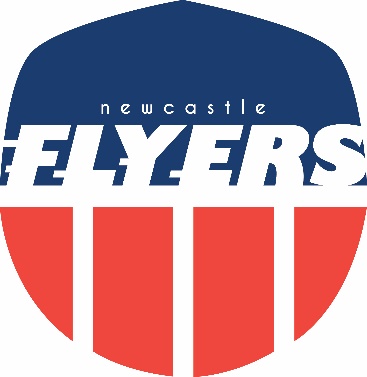 Flyers Awards 2017“Underachiever of the Year”Paul Murray For consistent under performanceFlyers Awards 2017“Favourite Photo”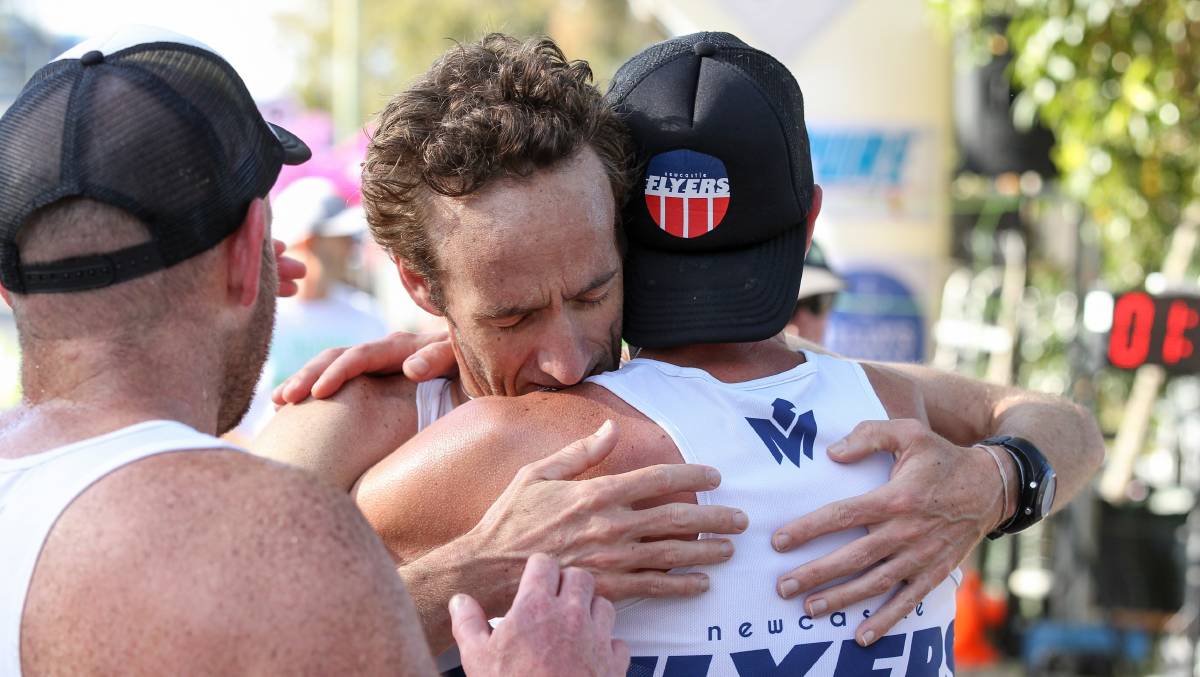  Jordi, John & Josh                       Picture: Max Mason-HubersFlyers Awards 2017“Most memorable long run”Jordi & Robbo Run in remembrance for Jen BatesFlyers Awards 2017“Running is so glamourous”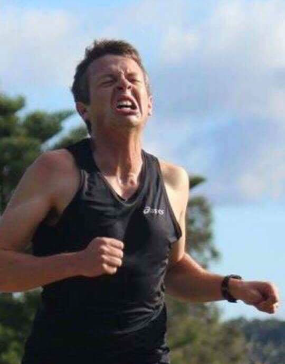 James Eather Ow – that hurts